Using information in your book, you must identify the effects of Macdonald’s National Policy occurring across the country directly on the map, depending on where the issue was happening (in your own words).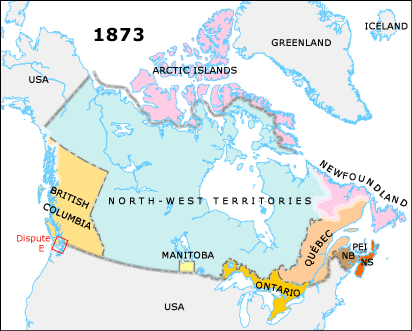 